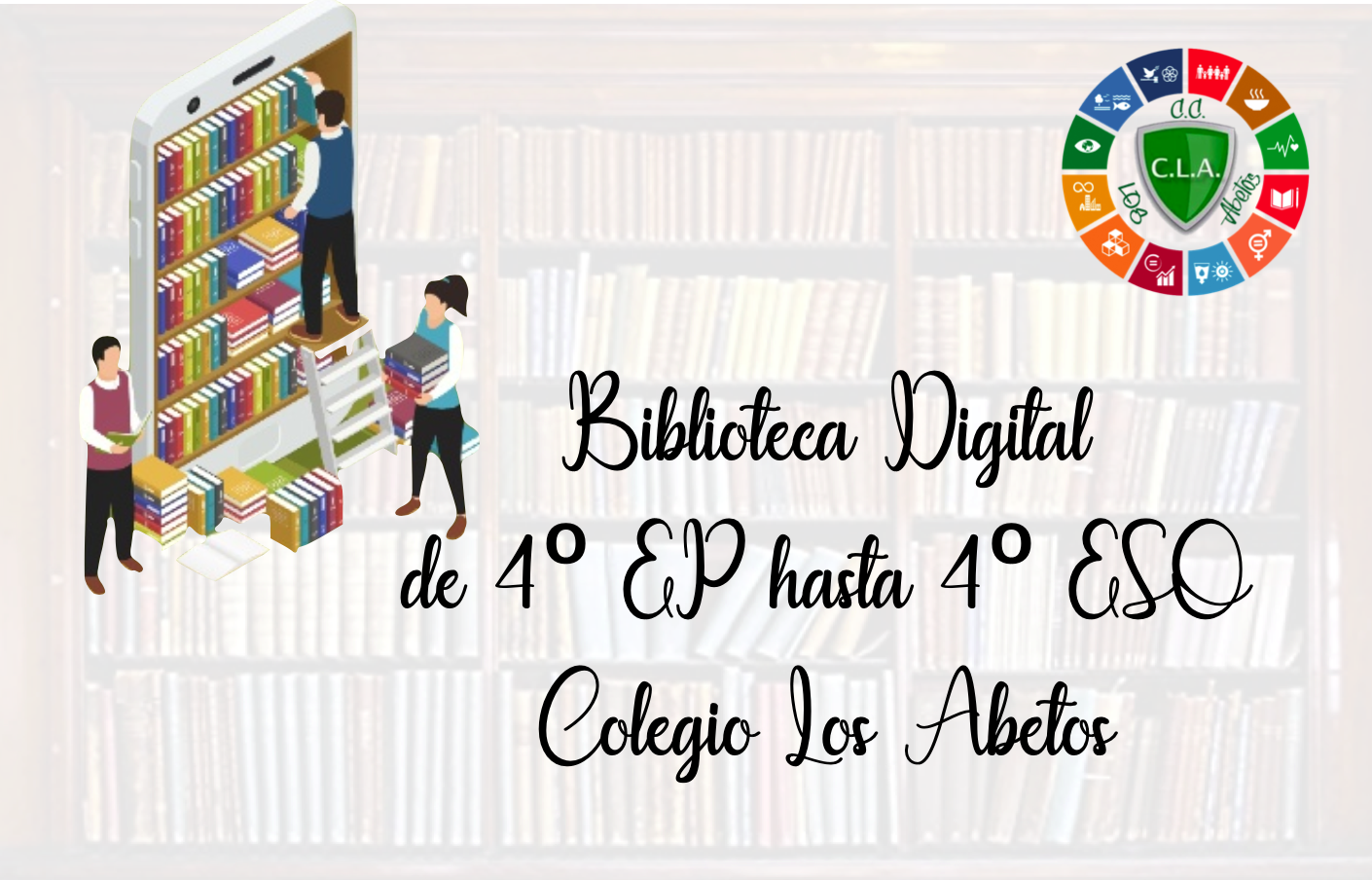 Primaria de 4º a 6ºLA FÁBRICA DE LA IMAGINACIÓN“ …Les sucedía lo que en la víspera de un combate:El corazón latía; los ojos se extasiaban y Pensaban que la vida, que tal vez ibana perder, era, después de todouna cosa buena”Los 3 Mosqueteros
Alejandro Dumas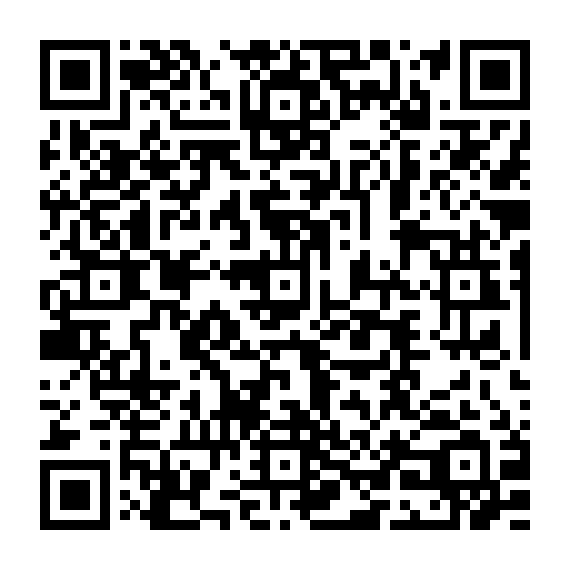 
Si quieres seguir leyendo,puedes acudir a la biblioteca,o descargarte la obra desde el 
código QRPrimaria de 4º a 6ºLA FÁBRICA DE LA IMAGINACIÓN“ El Corsario Negro apareció en la cubierta. Vestía 
aún su fúnebre traje, pero se había ceñido una espada y un cinturón en el 
que iban sujetas dos grandes pistolas, así como uno de esos puñalesque los españoles llamaban misericordia, y llevaba terciado en el 
brazo un ferreruelo tan negro como el resto de sus ropas. ”EL CORSARIO NEGRO
Emilio Salgari 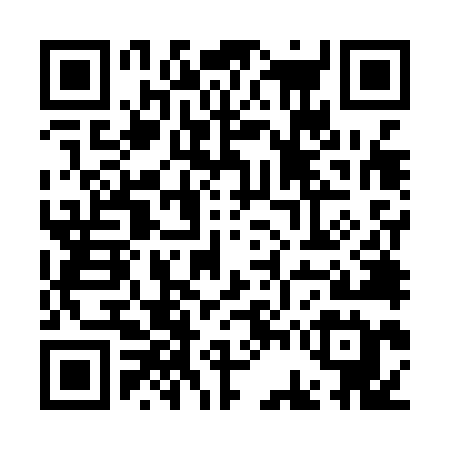 Si quieres seguir leyendo, puedes acudir a la biblioteca,o descargarte la obra desde el 
código QRPrimaria de 4º a 6ºLA FÁBRICA DE LA IMAGINACIÓN“ ¿Qué es la Pascua de Navidad sino la época en que hay que hay que
pagar cuentas no teniendo dinero; en que te ves un año más viejo
y ni una hora más rico: la época en que, hecho el balance de los
libros, ves que los artículos mencionados en ellos no te dejado
la menor ganancia después de una docena de meses desaparecidos? ”Un cuento de Navidad
charles Dickens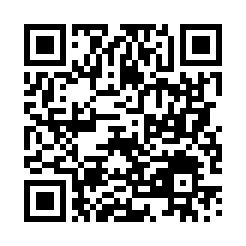 Si quieres seguir leyendo, puedes acudir a la biblioteca,o descargarte la obra desde el 
código QRPrimaria de 4º a 6ºLA FÁBRICA DE LA IMAGINACIÓN“ Érase una viuda que tenía dos hijas; 
la mayor se le parecía tanto en el carácter 
y en el físico, que quien veía a la hija,
 le parecía ver a la madre. 
Ambas eran tan desagradables y orgullosas que no se podía vivir con ellas ”     Las hadas 
     Charles Perrault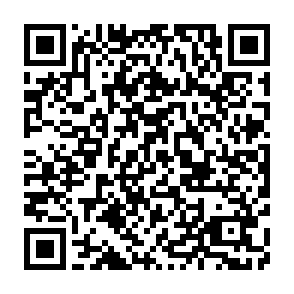 Si quieres seguir leyendo, puedes acudir a la biblioteca,o descargarte la obra desde el 
código QRPrimaria de 4º a 6ºLA FÁBRICA DE LA IMAGINACIÓN“”Mi próxima tarea fue la de reconocer el lugar,en busca de un sitio adecuado para instalarmey almacenar mis efectos con toda seguridad…
En la isla había aves; me pregunté si 
su carne sería o no comestible.”Robinson Crusoe
Daniel Defoe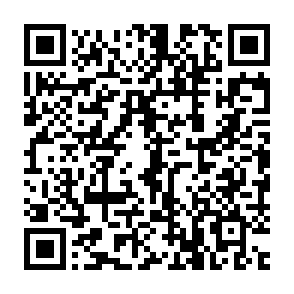 Si quieres seguir leyendo, puedes acudir a la biblioteca,o descargarte la obra desde el 
código QRPrimaria de 4º a 6ºLA FÁBRICA DE LA IMAGINACIÓN“ Apenas la vida no es suficiente… 
uno debe tener sol, la libertad y una pequeña flor.La vida en síEs el más maravillosoCUENTO DE HADAS.”Cuentos 
han Christian Andersen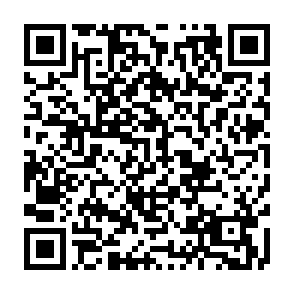 Si quieres seguir leyendo, puedes acudir a la biblioteca,o descargarte la obra desde el 
código QRPrimaria de 4º a 6ºLA FÁBRICA DE LA IMAGINACIÓN“No sería oportuno, por varias razones, molestar al lector 
con los detalles de nuestras aventuras en aquellas
aguas.. Baste decirle que en la travesía a las
Indias Orientales fuimos arrojados por una violenta tempestad
al noroeste de la tierra de Van Diemen.”
Los Viajes de gulliver
Jonathan Swift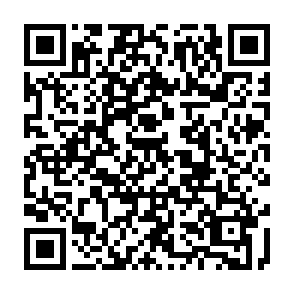 Si quieres seguir leyendo, puedes acudir a la biblioteca,o descargarte la obra desde el 
código QRPrimaria de 4º a 6ºLA FÁBRICA DE LA IMAGINACIÓN“Tres mil leguas marinas había que cruzar en un código de barras, 
pero el navío del capitán Hull aceptó, y al punto puso su propia 
habitación a disposición de la pasajera. Quería que durante la 
travesía, que podría durar de cuarenta a cincuenta días
la señora Wledon estuviese lo mejor posible a bordo del ballenero.”
Un capitán de quince años 
Julio Verne
 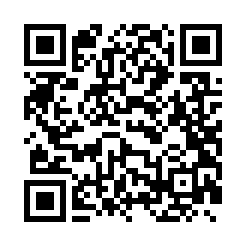 Si quieres seguir leyendo, puedes acudir a la biblioteca,o descargarte la obra desde el 
código QRPrimaria de 4º a 6ºLA FÁBRICA DE LA IMAGINACIÓN“ Había descubierto, sin darse cuenta, uno de los principios 
fundamentales de la conducta humana:
que el trabajo consiste en lo que estamos obligados
a hacer, sea lo que sea, y que el juego consiste
en aquello a lo que no se nos obliga. .”
Las Aventuras de Tom Sawyer
Mark Twain  
 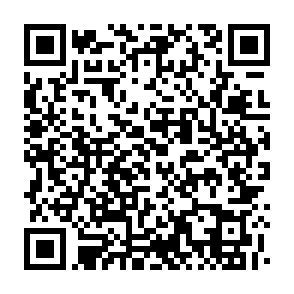 Si quieres seguir leyendo, puedes acudir a la biblioteca,o descargarte la obra desde el 
código QRPrimaria de 4º a 6ºLA FÁBRICA DE LA IMAGINACIÓN“…Su cabeza se fue llenando de visiones fantásticas, y más
de una noche, tendido en su yacija inmunda, en plena oscuridad, fatigado, hambriento 
y dolorido por la acostumbrada paliza, daba rienda suelta a su imaginación
infantil y, olvidando su sufrimiento y sus pesares, pronto se 
representaba deliciosas escenas de 
la vida regalada de un príncipe mimado.”
Príncipe y Mendigo
Mark Twain  
 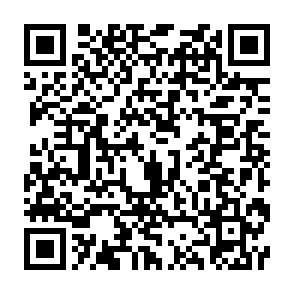 Si quieres seguir leyendo, puedes acudir a la biblioteca,o descargarte la obra desde el 
código QRPrimaria de 4º a 6ºLA FÁBRICA DE LA IMAGINACIÓN“….Mis cortesanos me llamaban El Príncipe Feliz”, y en verdad
lo era si el placer es la felicidad. 
Así viví y así morí”
El Príncipe feliz
Óscar wilde
 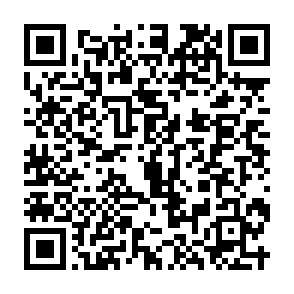 Si quieres seguir leyendo, puedes acudir a la biblioteca,o descargarte la obra desde el 
código QRPrimaria de 4º a 6º y Secundaria de 1º a 4ºLA FÁBRICA DE LA IMAGINACIÓN“….Es malo soltar los lazos que Dios ha querido
atar. Hijos somos de los vientos nórdicos, y del brezal.
Más, ay, por nosotros morada, se han
de mecer con la brisa, niña hermosa, las retamas. ”
El Dr. Jeckyll y MR. Hyde
Robert Louis Stevenson
 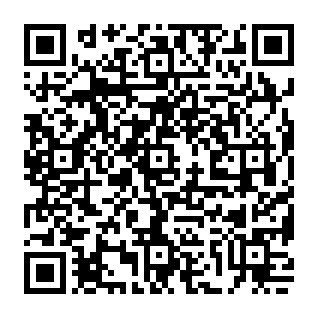 Si quieres seguir leyendo, puedes acudir a la biblioteca,o descargarte la obra desde el 
código QRPrimaria de 4º a 6º y Secundaria de 1º a 4ºLA FÁBRICA DE LA IMAGINACIÓN“…..Quizá fuera eso, o acaso el aspecto de la isla, con sus bosques grises y melancólicos y 
sus abruptos roquedales y el rumor de la rompiente contra la escarpada costa; 
pero lo cierto es que, aunque el sol resplandecía hermosísimo y las gaviotas pescaban 
y chillaban a nuestro alrededor, y sobre todo el gozo natural a cualquiera que después de una larga travesía descubre tierra, el alma se me cayó a los pies, como suele decirse, y la primera impresión que quedó grabada en mis ojos de aquella isla sólo me inspiraba aborrecimiento. ”
La isla del tesoro
Robert Louise Stevenson 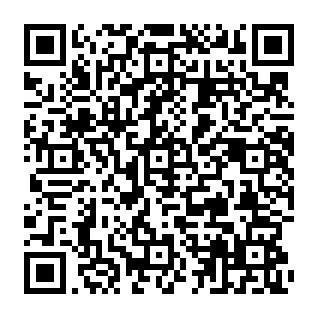 Si quieres seguir leyendo, puedes acudir a la biblioteca,o descargarte la obra desde el 
código QRSecundaria de 1º a 4ºLA FÁBRICA DE LA IMAGINACIÓN“..Lo mejor que pude había soportado las mil
injurias de Fortunato. Pero cuando llegó el insulto, 
juré vengarme. Vosotros, que conocéis tan 
bien la naturaleza de mi carácter, no llegaréis a 
suponer, no obstante, que pronunciara la menor
palabra con respecto a mi propósito.”
Cuentos de imaginación y misterio.
El barril de amontillado.
Edgar allan poe
 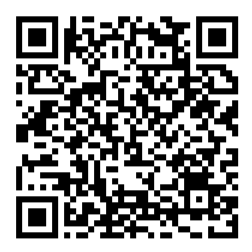 Si quieres seguir leyendo, puedes acudir a la biblioteca,o descargarte la obra desde el 
código QRSecundaria de 1º a 4ºLA FÁBRICA DE LA IMAGINACIÓN“El intenso perfume de las rosas
embalsamaba el estudio y, cuando la
ligera brisa agitaba los árboles del jardín, entraba, por la puerta abierta,
un intenso olor a lilas o el aroma más delicado 
de las flores rosadas de los espinos”
El retrato de Dorian gray.
óscar wilde
 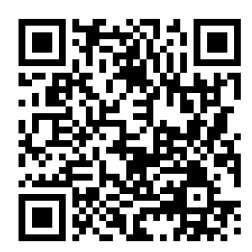 Si quieres seguir leyendo, puedes acudir a la biblioteca,o descargarte la obra desde el 
código QRSecundaria de 1º a 4ºLA FÁBRICA DE LA IMAGINACIÓN“¡Tom!
Silencio.
¡Tom!
Silencio.
¡Dónde andará metido este chico!....¡Tom! La anciana se bajó los anteojos y miró, 
por encima, alrededor del cuarto; después se los
subió a la frente y miró por debajo”Las Aventuras de Tom Sawyer
Mark Twain  
 Si quieres seguir leyendo, puedes acudir a la biblioteca,o descargarte la obra desde el 
código QRSecundaria de 1º a 4ºLA FÁBRICA DE LA IMAGINACIÓN“Estábamos en la sala de estudio cuando entró el director,
seguido de un “novato” con atuendo pueblerino y
de un celador cargado con un gran pupitre.
Los que dormitaban se despertaron, y todos
se fueron poniendo de pie como si los hubieran sorprendido en su trabajo”
madame bobary
Gustave flaubert
 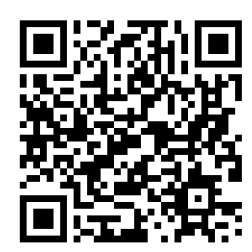 Si quieres seguir leyendo, puedes acudir a la biblioteca,o descargarte la obra desde el 
código QRSecundaria de 1º a 4ºLA FÁBRICA DE LA IMAGINACIÓN“El primer lunes del mes de abril de 1625, el burgo de Meung parecíaestar en una revolución tan completa como si los hugonotes hubieranvenido a hacer de ella una segunda Rochelle. Muchos burgueses, al
ver huir a las mujeres por la calle Mayor, al oír gritar a los niños en 
el umbral de las puertas, se apresuraban a endosarse la coraza y,
respaldando su aplomo algo incierto con un mosquete o una partesana,
se dirigían hacia la hostería del Franc Meunier.. ”
Los tres mosqueteros
Alejandro dumas
 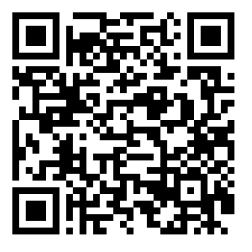 Si quieres seguir leyendo, puedes acudir a la biblioteca,o descargarte la obra desde el 
código QRSecundaria de 1º a 4ºLA FÁBRICA DE LA IMAGINACIÓN“Es una verdad mundial reconocida que un hombre soltero, 
poseedor de una gran fortuna, necesita una esposa…
Esta verdad está tan arraigada en las mentes de algunas
de las familias que lo rodean, que algunas le consideran
de su legítima propiedad y otras de la de sus hijas.”
Orgullo y prejuicio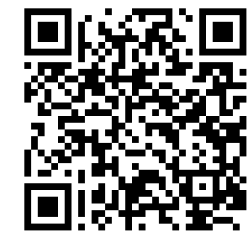 Jane auten 
 Si quieres seguir leyendo, puedes acudir a la biblioteca,o descargarte la obra desde el 
código QRSecundaria de 1º a 4ºLA FÁBRICA DE LA IMAGINACIÓN“Aquel día no fue posible salir del paseo. Por la mañana jugamos
durante una hora entre los matorrales, pero después de comer
(Mrs. Reed comía temprano cuando no había gente de fuera), 
el frío viento invernal trajo consigo unas nubes tan sombrías
y una lluvia tan recia, que toda posibilidad de salir se disipó.” ”
Jane Eyre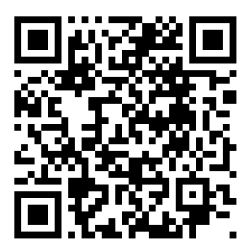 Charlotte brontéSi quieres seguir leyendo, puedes acudir a la biblioteca,o descargarte la obra desde el 
código QRSecundaria de 1º a 4ºLA FÁBRICA DE LA IMAGINACIÓN“Era el mejor de los tiempos, era el peor de los tiempos,La edad de la sabiduría, y también de la locura;
la época de las creencias y de la incertidumbre; 
la era de la luz y de las tinieblas; la primavera de la 
esperanza y el invierno de la desesperación. ”
Historia de dos ciudades
charles dickens
 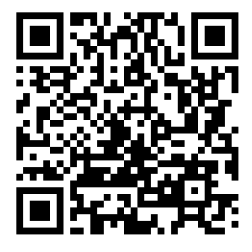 Si quieres seguir leyendo, puedes acudir a la biblioteca,o descargarte la obra desde el 
código QRSecundaria de 1º a 4ºLA FÁBRICA DE LA IMAGINACIÓN“Era un viejo que pescaba solo en un un bote en la corriente del Golfo y 
hacía ochenta y cuatro días que no cogía un pez. En los primeros 
cuarenta días había tenido consigo a un muchacho. Pero después de cuarentadías sin haber pescado, los padres del. muchacho le habían dicho que el viejoestaba definitiva y rematadamente salao, lo cual era la peor forma de la mala suerte ”
El viejo y el mar
ernest Hemingway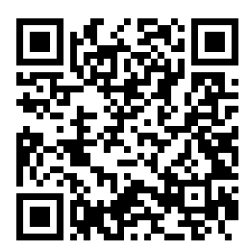 Si quieres seguir leyendo, puedes acudir a la biblioteca,o descargarte la obra desde el 
código QRSecundaria de 1º a 4ºLA FÁBRICA DE LA IMAGINACIÓN“Todas las familias felices se parecen unas a otras; pero cada familia infeliz 
tiene un motivo especial para sentirse desgraciada. En casa de losOblonsky andaba todo trastrocado. La esposa acababa deenterarse de que su marido mantenía relacionescon la institutriz francesa y se había apresuradoa declararle que no podía seguir viviendo con él.”Anna Karenina
Leon Tolstoi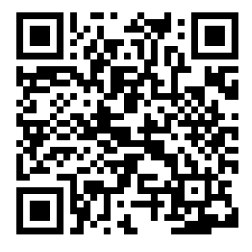 Si quieres seguir leyendo, puedes acudir a la biblioteca,o descargarte la obra desde el 
código QRSecundaria de 1º a 4ºLA FÁBRICA DE LA IMAGINACIÓN“Alicia empezaba ya a cansarse de estar sentada con su hermana a la orilla del río, sin tener 
nada que hacer: había echado un par de ojeadas al libro que su hermana estaba leyendo, 
pero no tenía dibujos ni diálogos. «¿Y de qué sirve un libro sin dibujos ni diálogos?», se preguntaba Alicia. 
Así pues, estaba pensando (y pensar le costaba cierto esfuerzo, porque el calor del día la habíadejado soñolienta y atontada) si el placer de tejer una guirnalda de margaritas la compensaría del trabajo de levantarse y coger las margaritas, cuando de pronto saltó cerca de ella un Conejo Blancode ojos rosados.”Alicia en el país de las maravillas
Lewis carrollSi quieres seguir leyendo, puedes acudir a la biblioteca,o descargarte la obra desde el 
código QRSecundaria de 1º a 4ºLA FÁBRICA DE LA IMAGINACIÓN“ A la señora SAVILLE, Inglaterra. San Petersburgo, 11 de diciembre de 17**Te alegrará saber que no ha ocurrido ningún percance al principio de 
una aventura que siempre consideraste cargada de malos presagios.Llegué aquí ayer, y mi primera tarea es asegurarlea mi querida hermana que me halloperfectamente y que tengo una gran confianzaen el éxito de mi empresa. .”Frankenstein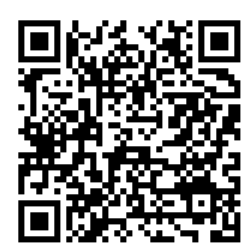 Mary shelleySi quieres seguir leyendo, puedes acudir a la biblioteca,o descargarte la obra desde el 
código QR
Secundaria de 1º a 4ºLA FÁBRICA DE LA IMAGINACIÓN“ A la señora SAVILLE, Inglaterra. San Petersburgo, 11 de diciembre de 17**Te alegrará saber que no ha ocurrido ningún percance al principio de 
una aventura que siempre consideraste cargada de malos presagios.Llegué aquí ayer, y mi primera tarea es asegurarlea mi querida hermana que me halloperfectamente y que tengo una gran confianzaen el éxito de mi empresa. .”Drácula 
Bram Stoker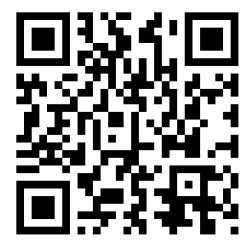 Si quieres seguir leyendo, puedes acudir a la biblioteca,o descargarte la obra desde el 
código QR.Secundaria de 1º a 4ºLA FÁBRICA DE LA IMAGINACIÓN“Cuéntase —pero Alah es más sabio, más prudente más poderoso y más benéfico— 
que en lo que transcurrió en la antigüedad del tiempo y en lo pasado de la edad, hubo un
 rey entre los reyes de Sassan, en las islas de la India y de la China. Eradueño de ejércitos y señor de auxiliares, de servidores y de un séquito numeroso. Tenía doshijos, y ambos eran heroicos jinetes, pero el mayorvalía más aún que el menor..”Las mil y una noches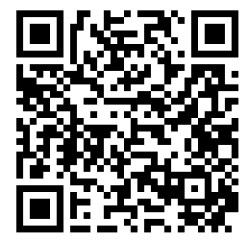 Si quieres seguir leyendo, puedes acudir a la biblioteca,o descargarte la obra desde el 
código QR

Secundaria de 1º a 4ºLA FÁBRICA DE LA IMAGINACIÓN“En el transcurso de la guerra de Secesión de losEstados Unidos, en Baltimore, ciudad del Estado deMaryland, se creó una nueva sociedad de muchainfluencia. Es por todos conocida la energía conque el instinto militar se desenvolvió en aquelpueblo de armadores, mercaderes y fabricantes.”De la tierra a la luna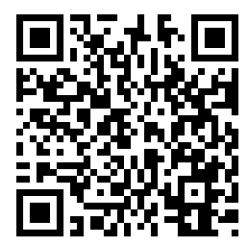 Julio VerneSi quieres seguir leyendo, puedes acudir a la biblioteca,o descargarte la obra desde el 
código QRSecundaria de 1º a 4ºLA FÁBRICA DE LA IMAGINACIÓN“DON JUAN¡Cuál gritan esos malditos!¡Pero mal rayo me partasi en concluyendo la cartano pagan caros sus gritos!(Sigue escribiendo.).”Don juan tenorio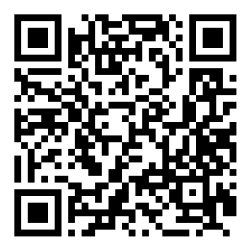 José ZorrillaSi quieres seguir leyendo, puedes acudir a la biblioteca,o descargarte la obra desde el 
código QR
Secundaria de 1º a 4ºLA FÁBRICA DE LA IMAGINACIÓN“Una tarde extremadamente calurosa de principios de julio, 
un joven salió de la reducida habitación que tenía alquilada en la callejuela de S y,
 con paso lento e indeciso, se dirigió al puente K.Había tenido la suerte de no encontrarse con su patrona en la escalera..”Crimen y castigoFiodor Dostoievsky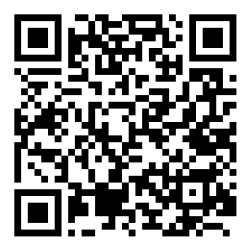 Si quieres seguir leyendo, puedes acudir a la biblioteca,o descargarte la obra desde el 
código QR
Secundaria de 1º a 4ºLA FÁBRICA DE LA IMAGINACIÓN“En el año 1872, la casa número 7 de Saville- Row, Burlington Gardens 
—donde murió Sheridan en 1814— estaba habitada por Phileas Fogg, 
quien a pesar de que parecía haber tomado el partido de no hacer nadaque pudiese llamar la atención, era uno de los miembros más notables y 
singulares del Reform Club de Londres..”La vuelta al mundo en 80 días
Julio Verne
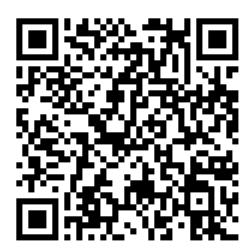 Si quieres seguir leyendo, puedes acudir a la biblioteca,o descargarte la obra desde el 
código QR
Secundaria de 1º a 4ºLA FÁBRICA DE LA IMAGINACIÓN“Como todas las tardes, la barca-correo anunció su llegada al Palmar con varios toques de bocina. 
El barquero, un hombrecillo enjuto, con una oreja amputada, iba de puerta en puerta recibiendoencargos para Valencia, y al llegar a los espacios abiertos en la única calle del pueblo, soplaba denuevo en la bocina para avisar su presencia a las barracas desparramadas en el borde del canal.. .”Cañas y barro
Vicente blanco Ibáñez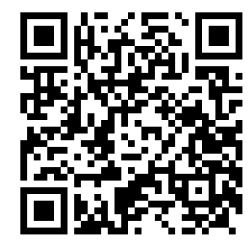 Si quieres seguir leyendo, puedes acudir a la biblioteca,o descargarte la obra desde el 
código QR
Secundaria de 1º a 4ºLA FÁBRICA DE LA IMAGINACIÓN“Un edificio gris, achaparrado, de sólotreinta y cuatro plantas. Encima de laentrada principal las palabras: Centro deIncubación y Condicionamiento de laCentral de Londres, y, en un escudo, ladivisa del Estado Mundial: Comunidad,Identidad, Estabilidad..”Un mundo feliz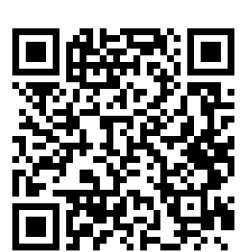 Aldous huxleySi quieres seguir leyendo, puedes acudir a la biblioteca,o descargarte la obra desde el 
código QR
Secundaria de 1º a 4ºLA FÁBRICA DE LA IMAGINACIÓN
“Cuando yo era más joven y másvulnerable, mi padre me dio un consejoen el que no he dejado de pensar desdeentonces. «Antes de criticar a nadie», medijo, «recuerda que no todo el mundo hatenido las ventajas que has tenido tú».”El gran gatsby
F. Scott Fitzgerald
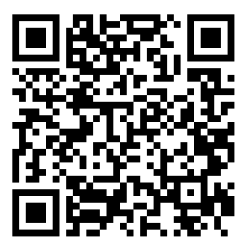 Si quieres seguir leyendo, puedes acudir a la biblioteca,o descargarte la obra desde el 
código QR

Secundaria de 1º a 4ºLA FÁBRICA DE LA IMAGINACIÓN
“Pues sepa Vuestra Merced, ante todascosas, que a mí llaman Lázaro de Tormes,hijo de Tomé González y de AntoniaPérez, naturales de Tejares, aldea deSalamanca. Mi nacimiento fue dentro delrío Tormes, por la cual causa tomé elsobrenombre;“El Lazarillo de tormes
anónimo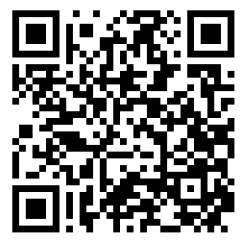 Si quieres seguir leyendo, puedes acudir a la biblioteca,o descargarte la obra desde el 
código QR
High school (1st - 4th grade)THE FACTORY OF THE IMAGINATION
“They were a queer look-ing crowd as they stood or sat on the bank--the wings and tails of the birds drooped to the earth; the fur of the beasts clung close to them, and all were as wet and cross as could be.The first thought, of course, was how to get dry. They had a long talk a-bout this, and Al-ice joined with, them as if she had known them all her life. But it was hard to tell what was best."What I want to say," at last spoke up t.“Alice in WonderlandScan the QR code 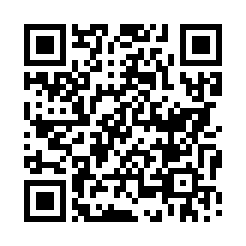 if you want tocontinue reading or download the bookHigh school (1st - 4th grade)THE FACTORY OF THE IMAGINATION
“as stumped, and set still. I was most ready to cry; but all at once I thought of a way, and so I offered them Miss Watson--they could kill her. Everybody said:"Oh, she'll do. That's all right. Huck can come in."Then they all stuck a pin in their fingers to get blood to sign with, and I made my mark on the paper."Now," says Ben Rogers, "what's the line of business of this Gang?""Nothing only robbery and murder," Tom said."But who are we going to rob?--houses, or cattle, or--""Stuff! stealing cattle and such things ain't robbery; it's burglary," says Tom Sawyer. "We ain't burglars. That ain't no sort of style. We are highwaymen. We stop stages and carriages on the road, with masks on, and kill the people and take their watches and money.""Must we always kill the people?"“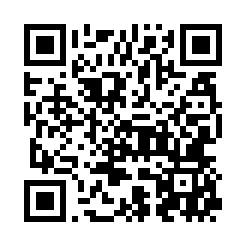 Adventures of Huckle
berry FinnScan the QR code if you want tocontinue reading or download the bookHigh school (1st - 4th grade)THE FACTORY OF THE IMAGINATION
“A year seems very long to wait before I see them, but remind them that while we wait we may all work, so that these hard days need not be wasted. I know they will remember all I said to them, that they will be loving children to you, will do their duty faithfully, fight their bosom enemies bravely, and conquer themselves so beautifully that when I come back to them I may be fonder and prouder than ever of my little women." Everybody sniffed when they came to that part. Jo wasn't ashamed of the great tear that dropped off the end of her nose, and Amy never minded the rumpling of her curls as she hid her face on her mother's shoulder and sobbed out, "I am a selfish girl! But I'll truly try to be better, so he mayn't be disappointed in me by-and-by.""We all will," cried Meg. "I think too much of my looks and hate to work, but won't any more, if I can help it."“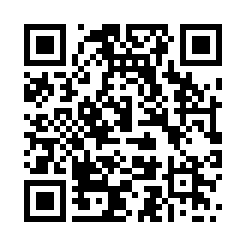 Little WomenScan the QR code if you want tocontinue reading or download the bookHigh school (1st - 4th grade)THE FACTORY OF THE IMAGINATION
“Mrs. Rachel, ponder as she might, could make nothing of it and her afternoon's enjoyment was spoiled."I'll just step over to Green Gables after tea and find out from Marilla where he's gone and why," the worthy woman finally concluded. "He doesn't generally go to town this time of year and he NEVER visits; if he'd run out of turnip seed he wouldn't dress up and take the buggy to go for more; he wasn't driving fast enough to be going for a doctor. Yet something must have happened since last night to start him off. I'm clean puzzled, that's what, and I won't know a minute's peace of mind or conscience until I know what has taken Matthew Cuthbert out of Avonlea today."Accordingly after tea Mrs. Rachel set out; she had not far to go; the big, rambling, orchard-embowered house where the Cuthberts lived was a scant quarter of a mile up the road from Lynde's Hollow.“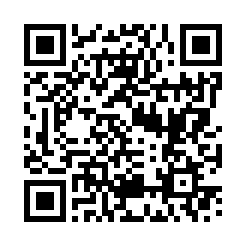 Anne of Green GablesScan the QR code if you want tocontinue reading or download the bookHigh school (1st - 4th grade)THE FACTORY OF THE IMAGINATION
“The little old woman took the slate from her nose, and having read the words on it, asked, "Is your name Dorothy, my dear?""Yes," answered the child, looking up and drying her tears."Then you must go to the City of Emeralds. Perhaps Oz will help you.""Where is this city?" asked Dorothy."It is exactly in the center of the country, and is ruled by Oz, the Great Wizard I told you of.""Is he a good man?" inquired the girl anxiously."He is a good Wizard. Whether he is a man or not I cannot tell, for I have never seen him.""How can I get there?" asked Dorothy."You must walk. It is a long journey, through a country that is sometimes pleasant and sometimes dark and terrible. However, I will use all the magic arts I know of to keep you from harm.“The Wonderful Wizard of OzScan the QR code if you want tocontinue reading or download the bookHigh school (1st - 4th grade)THE FACTORY OF THE IMAGINATION
“person who stayed in our house whom we called the captain."Well," said he, "my mate Bill would be called the captain, as like as not. He has a cut on one cheek and a mighty pleasant way with him, particularly in drink, has my mate Bill. We'll put it, for argument like, that your captain has a cut on one cheek--and we'll put it, if you like, that that cheek's the right one. Ah, well! I told you. Now, is my mate Bill in this here house?"I told him he was out walking."Which way, sonny? Which way is he gone?"And when I had pointed out the rock and told him how the captain was likely to return, and how soon, and answered a few other questions, "Ah," said he, "this'll be as good as drink to my mate Bill."The expression of his face as he said these words was not at all pleasant, and I had my own reasons for thinking that the stranger was mistaken, even supposing he meant what he said. But it was no affair of mine, I thought; and besides, it was difficult to know what to do.“Treasure Island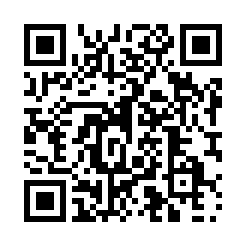 Scan the QR code if you want tocontinue reading or download the bookHigh school (1st - 4th grade)THE FACTORY OF THE IMAGINATION
“said, 'I inwented it.''You, Mr. Bumble!''I, Mrs. Mann. We name our fondlings in alphabetical order. The last was a S,--Swubble, I named him. This was a T,--Twist, I named him. The next one comes will be Unwin, and the next Vilkins. I have got names ready made to the end of the alphabet, and all the way through it again, when we come to Z.''Why, you're quite a literary character, sir!' said Mrs. Mann.'Well, well,' said the beadle, evidently gratified with the compliment; 'perhaps I may be. Perhaps I may be, Mrs. Mann.' He finished the gin-and-water, and added, 'Oliver being now too old to remain here, the board have determined to have him back into the house. I have come out myself to take him there. So let me see him at once.''I'll fetch him directly,' said Mrs. Mann, leaving the room for that purpose. Oliver, having had by this time as much of the outer coat of dirt which encrusted his face and hands, removed, as could be scrubbed off in one washing, was led into the room“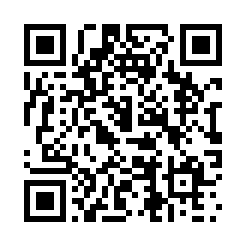 Oliver TwistScan the QR code if you want tocontinue reading or download the bookHigh school (1st - 4th grade)THE FACTORY OF THE IMAGINATION
“,sevogorob eht erew ysmim llA .ebargtuo shtar emom eht dnAShe puzzled over this for some time, but at last a bright thought struck her. 'Why, it's a Looking-glass book, of course! And if I hold it up to a glass, the words will all go the right way again.'This was the poem that Alice read. 
JABBERWOCKY'Twas brillig, and the slithy toves Did gyre and gimble in the wabe; All mimsy were the borogoves, And the mome raths outgrabe.'Beware the Jabberwock, my son! The jaws that bite, the claws that catch! Beware the Jubjub bird, and shun The frumious Bandersnatch!'He took his vorpal sword in hand: Long time the manxome foe he sought-- So rested he by the Tumtum tree, And stood awhile in thought.“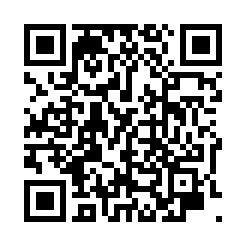 
Through the Looking GlassScan the QR code if you want tocontinue reading or download the bookHigh school (1st - 4th grade)THE FACTORY OF THE IMAGINATION
“Time passed on again, and the youngest son too wished to set out into the wide world to seek for the golden bird; but his father would not listen to it for a long while, for he was very fond of his son, and was afraid that some ill luck might happen to him also, and prevent his coming back. However, at last it was agreed he should go, for he would not rest at home; and as he came to the wood, he met the fox, and heard the same good counsel. But he was thankful to the fox, and did not attempt his life as his brothers had done; so the fox said, 'Sit upon my tail, and you will travel faster.' So he sat down, and the fox began to run, and away they went over stock and stone so quick that their hair whistled in the wind.“
Grimms' Fairy Tales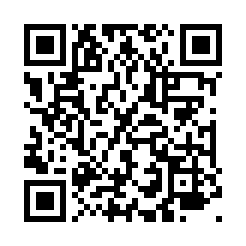 Scan the QR code if you want tocontinue reading or download the bookHigh school (1st - 4th grade)THE FACTORY OF THE IMAGINATION
“Mumps one pound, that is what I have put down, but I daresay it will be more like thirty shillings -- don't speak -- measles one five, German measles half a guinea, makes two fifteen six -- don't waggle your finger -- whooping-cough, say fifteen shillings" -- and so on it went, and it added up differently each time; but at last Wendy just got through, with mumps reduced to twelve six, and the two kinds of measles treated as one.There was the same excitement over John, and Michael had even a narrower squeak; but both were kept, and soon, you might have seen the three of them going in a row to Miss Fulsom's Kindergarten school, accompanied by their nurse.Mrs. Darling loved to have everything just so, and Mr. Darling had a passion for being exactly like his neighbours; so, of course, they had a nurse.“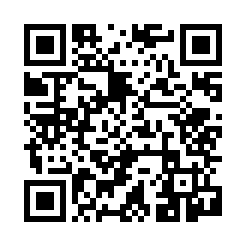 Peter PanScan the QR code if you want tocontinue reading or download the bookHigh school (1st - 4th grade)THE FACTORY OF THE IMAGINATION
“I shall go to the council and speak there. I shall ask that you leave this house of mine and feast on goods that you yourselves have gathered. Let the chief men judge whether I speak in fairness to you or not. If you do not heed what I will say openly at the council, before all the chief men of our land, then let it be on your own heads what will befall you.'All the wooers marvelled that Telemachus spoke so boldly. And one said, 'Because his father, Odysseus, was king, this youth thinks he should be king by inheritance. But may Zeus, the god, never grant that he be king.'Then said Telemachus, 'If the god Zeus should grant that I be King, I am ready to take up the Kingship of the land of Ithaka with all its toils and all its dangers.' And when Telemachus said that he looked like a young king indeed.But they sat in peace and listened to what the minstrel sang. And when evening came the wooers left the hall and went each to his own house.“The Adventures of Odysseus and The Tales of Troy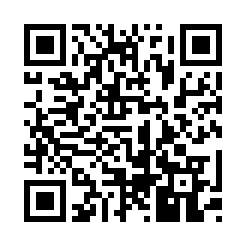    Scan the QR code if you want tocontinue reading or download the bookHigh school (1st - 4th grade)THE FACTORY OF THE IMAGINATION
“Pinocchio is hungry and looks for an egg to cook himself an omelet; but, to his surprise, the omelet flies out of the window.If the Cricket's death scared Pinocchio at all, it was only for a very few moments. For, as night came on, a queer, empty feeling at the pit of his stomach reminded the Marionette that he had eaten nothing as yet.A boy's appetite grows very fast, and in a few moments the queer, empty feeling had become hunger, and the hunger grew bigger and bigger, until soon he was as ravenous as a bear.Poor Pinocchio ran to the fire“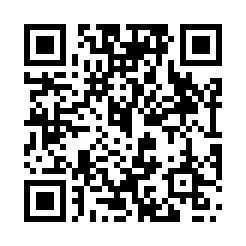 Adventures of PinocchioScan the QR code if you want tocontinue reading or download the bookHigh school (1st - 4th grade)THE FACTORY OF THE IMAGINATION
“The merchant was too terrified to reply, but Beauty answered sweetly:"Good-evening, Beast.""Have you come willingly?" asked the Beast. "Will you be content to stay here when your father goes away?"Beauty answered bravely that she was quite prepared to stay."I am pleased with you," said the Beast. "As you have come of your own accord, you may stay. As for you, old man," he added, turning to the merchant, "at sunrise to-morrow you will take your departure.“Beauty and the Beast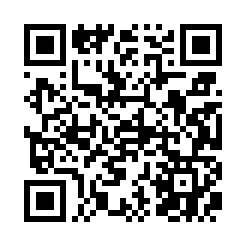 Scan the QR code if you want tocontinue reading or download the bookHigh school (1st - 4th grade)THE FACTORY OF THE IMAGINATION
“What harm can a naked frog do us? Let him run with the Pack. Where is the bull, Bagheera? Let him be accepted." And then came Akela's deep bay, crying: "Look well--look well, O Wolves!"Mowgli was still deeply interested in the pebbles, and he did not notice when the wolves came and looked at him one by one. At last they all went down the hill for the dead bull, and only Akela, Bagheera, Baloo, and Mowgli's own wolves were left. Shere Khan roared still in the night, for he was very angry that Mowgli had not been handed over to him."Ay, roar well," said Bagheera, under his whiskers, "for the time will come when this naked thing will make thee roar to another tune, or I know nothing of man.""It was well done," said Akela. "Men and their cubs are very wise. He may be a help in time.""Truly, a help in time of need; for none can hope to lead the Pack forever," said Bagheera.“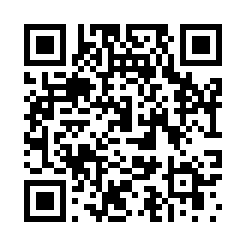 The Jungle BookScan the QR code if you want tocontinue reading or download the bookHigh school (1st - 4th grade)THE FACTORY OF THE IMAGINATION
“I am a man who believes in impulses. I made what was perhaps a rash proposition. But you must remember, that I had been alone, play-writing in Lympne, for fourteen days, and my compunction for his ruined walk still hung about me. "Why not," said I, "make this your new habit? In the place of the one I spoilt? At least, until we can settle about the bungalow. What you want is to turn over your work in your mind. That you have always done during your afternoon walk. Unfortunately that's over--you can't get things back as they were.“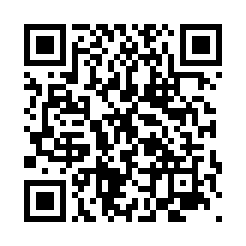                     The First Men in the MoonScan the QR code if you want tocontinue reading or download the bookHigh school (1st - 4th grade)THE FACTORY OF THE IMAGINATION
“After this wicked agreement, the two sisters saw each other frequently, and consulted how they might disturb and interrupt the happiness of the queen. They proposed a great many ways, but in deliberating about the manner of executing them, found so many difficulties that they durst not attempt them. In the meantime, with a detestable dissimulation, they often went together to make her visits, and every time showed her all the marks of affection they could devise, to persuade her how overjoyed they were to have a sister raised to so high a fortune. The queen, on her part, constantly received them with all the demonstrations of esteem they could expect from so near a relative.“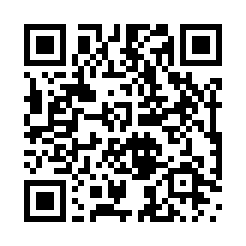 The Arabian NightsScan the QR code if you want tocontinue reading or download the bookHigh school (1st - 4th grade)THE FACTORY OF THE IMAGINATION
“The two must have left the valley a good hour's walk behind them, when they came to the hamlet known as Dorfli, which is situated half-way up the mountain. Here the wayfarers met with greetings from all sides, some calling to them from windows, some from open doors, others from outside, for the elder girl was now in her old home. She did not, however, pause in her walk to respond to her friends' welcoming cries and questions, but passed on without stopping for a moment until she reached the last of the scattered houses of the hamlet. Here a voice called to her from the door: "Wait a moment, Dete; if you are going up higher, I will come with you."The girl thus addressed stood still, and the child immediately let go her hand and seated herself on the ground.“Heidi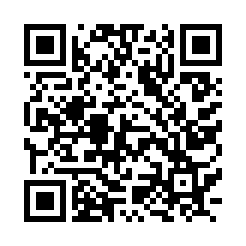 Scan the QR code if you want tocontinue reading or download the bookHigh school (1st - 4th grade)THE FACTORY OF THE IMAGINATION
“Do you wonder what kind of a boy he was?We are told that he was shy and quiet. He talked little and took no interest in the games that his boy and girl companions played.While Ludwig was in school he played at a concert for the first time. He was then eight years old. Two years later he had composed quite a number of pieces. One of these was printed. It was called Variations on Dressler's March. On the title page of this piece it said:--********************************** * VARIATIONS ON DRESSLER'S MARCH * * Composed by a Young Amateur * * LOUIS VAN BEETHOVEN * * Aged ten years. 1780 * **********************************Then the little boy studied with a teacher named Christian Gottlob Neefe, who took real interest in him. Neefe did not, as was said of Beethoven's father, punish the little boy severely to keep him at his practice, hour after hour.Often when Neefe had to travel Ludwig took his teacher's place as organist at the Court. Then with the organ lessons there were other lessons in Harmony. So rapidly did the boy improve that his teacher said one day:"If he goes on as he has begun, he will some day be a second Mozart."“BeethovenThe story of a little boy who was forced to practice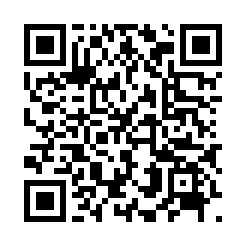 Scan the QR code if you want tocontinue reading or download the book